Развитие фонематического слуха у детей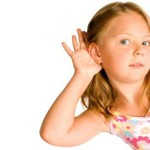 Фонематический слух отвечает за различение фонем (звуков) речи. Он помогает нам различать слова и формы слов, похожие по звучанию, и правильно понимать смысл сказанного. Развитие фонематического слуха у детей — залог успешного обучения чтению и письму, а в дальнейшем — и иностранным языкам. Если у ребенка плохо развит фонематический слух, он может путать близкие по звучанию фонемы. Это может тормозить процесс развития связной речи, обучения чтению и письму, ведь если у ребенок плохо умеет различат звуки, он будет воспринимать (запоминать, произносить, писать) то, что он услышал, а не то, что ему сказали на самом деле. Отсюда — ошибки в речи и на письме.Плохое развитие фонематического слуха может привести к функциональной дислалии — нарушенному произношению отдельных фонем или групп фонем. Если ребенок не может различить похожие фонемы на слух, он не сможет и правильно их произнести. Если вовремя не принять меры, то дефект закрепится, и чем старше будет становиться ребенок, тем сложнее будет это исправить.В том случае, когда родители понимают, насколько важно для ребенка развитие фонематического слуха, и занимаются с ним с детства, к пяти годам ребенок уже должен уметь определять на слух, есть ли в слове определенный звук, и сам подбирать на заданные звуки слова. Но на практике это не всегда так. Довольно часто дети путают похожие звуки — твердые и мягкие, глухие и звонкие, шипящие и свистящие (к примеру, Ж и Ш, Ш и С, С и Ц и пр.).Развитие фонематического слуха у дошкольников можно «подстегнуть» при помощи специальных упражнений. Эти упражнения помогут детям распознавать заданный звук в словах, определять место звука в слове, различать слова и формы слов, отличающиеся лишь одной фонемой.Развитие фонематического слуха: упражненияУзнай звукЭто упражнение учит определять наличие или отсутствие заданного звука в слове на слух. Предложите вашему ребенку выполнять определенное действие (поднимать руку, хлопать в ладоши, топать ногой), когда он услышит слова с заданным звуком. Если у ребенка есть проблемы с различением конкретного звука — делайте упражнение на этот звук, если проблем нет — выберите наиболее вероятные «проблемные» звуки.Что общего?Произнесите три-четыре слова, в каждом их которых есть определенный звук, и спросите у ребенка, какой звук общий для всех этих слов. Желательно, чтобы заданный звук находился в словах на разных позициях — в начале, в середине и в конце. Например: цапля, нарцисс, молодец. Раз, два, три — быстрей сообрази!В этом упражнении ребенку нужно придумать слово, которое будет отвечать определенным критериям, например: Назови слово, которое начинается с того же звука, что и слово «шуба». Придумай слово, которое начинается с последнего звука слова «арбуз». Вспомни название рыбы, в котором есть последний звук слова «замок» (щука, карась, карп...). Подбери слово, в котором первый звук — с, а последний — к.Можно попросить ребенка выбрать картинку, на которой изображен предмет с заданным звуком, или простой найти такой предмет в комнате.Кто-то что-то перепуталЭто упражнение помогает научиться различать слова, отличающиеся одной фонемой. Для этого нужно зачитать ребенку детские стишки, заменив в каком-нибудь слове одну букву (или убрав ее, или добавив лишнюю). Ребенок должен найти в стихотворении ошибку и исправить ее. Стихи могут быть самыми разными, например:Я люблю свою лошадку, Причешу ей шёрстку гладко, Гребешком приглажу хвостик И верхом поеду в кости. Самолёт построим сами, Понесёмся над весами. Понесёмся над весами, А потом вернёмся к маме.Зайка серенький сидит И ушами шевелит. Зайке холодно сидеть, Надо лампочки погреть.